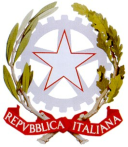 Ministero dell’IstruzioneIstituto di Istruzione Superiore “Cristoforo Marzoli”Via Levadello - 25036 Palazzolo sull’Oglio (BS) – C.F. 91011920179Tel: 030 7400391 - C.M. BSIS01800Pe-mail: bsis01800p@istruzione.it - pec: bsis01800p@pec.istruzione.itwww.istitutomarzoli.edu.itAlla Dirigente Scolastica Dell’IIS C. MARZOLI25036   PALAZZOLO S/O   BSISTANZA DI ACCESSO AGLI ATTI1Il/la sottoscritto/a 2 _______________________________________________________________________Indirizzo Via ____________________________________________________________CAP_________ Comune ________________________________________________________________ Provincia________ Telefono ____________________________ email ______________________________________________ Documento di identificazione (da allegare in copia) ______________________n°______________________in qualità di:□ diretto interessato3□ legale rappresentante______________________________________________. (allegare documentazione)□ procuratore/delegato in carta semplice da parte di _____________________________________________ (allegare fotocopia della delega e del documento di riconoscimento del delegato). RICHIEDE □ di prendere visione □ l’estrazione di una copia fotostatica:          □ senza allegati    □ con allegati  del seguente documento/dei documenti o come da elenco allegato:______________________________________________________________________________________________________________________________________________________________________________________________________________________________________________________________________________________________________Motivazione: (specificare l’interesse diretto, concreto ed attuale connesso a situazioni giuridicamente tutelate)________________________________________________________________________________ _____________________________________________________________________________________________________________________________________________________________________________________________________________________________________________________________________ ____________________________________                                   ___________________________________                           Data	        firma	1 La materia del diritto di accesso è disciplinata dalla legge n. 241/1990 e successive modifiche ed integrazioni e dal DM n. 60/96. 2 Ai sensi del D.Lgs 196/2003 “Codice in materia di protezione dei dati personali”, il trattamento dei dati personali sarà improntato ai principi di correttezza, liceità e trasparenza e si svolgerà con l’osservanza di ogni misura cautelativa, che garantisca il rispetto e la tutela della riservatezza dei dati dell’interessato. 3 Il ritiro della documentazione può essere effettuato anche da un delegato del richiedente, provvisto di delega e documento di identità. Trascorsi inutilmente 30 dall’avviso per il ritiro della copia, la richiesta è archiviata.Visto si autorizza:    la Dirigente scolastica                               Prof.ssa Nadia Maria Plebani